Resum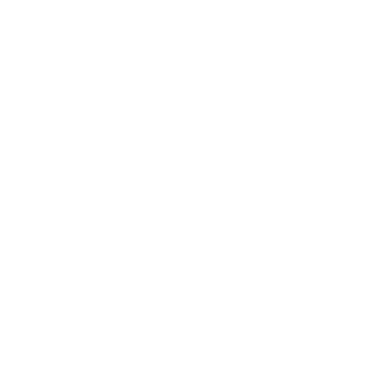 Us comuniquem que s’està tramitant una sol·licitud d’accés a la informació pública que pot afectar els vostres drets o interessos i us informem del que podeu fer al respecte.Benvolgut/da:Us confirmo que, en data __/__/20..., l’Ajuntament ... va rebre la vostra sol·licitud d’accés a la informació pública següent:  Motius de la sol·licitud (si s’han fet constar): Us comunico que:S’ha de donar accés a la informació sol·licitada, excepte si preval la protecció de dades personals i altres drets constitucionals protegits. En aquest cas, l’Ajuntament ponderarà l’interès públic en l’accés a la informació amb els drets de les persones afectades abans de prendre una decisió. El lliurament de la informació sol·licitada pot afectar els vostres drets o interessos, de manera que si ho considereu oportú podeu presentar al·legacions per oposar-vos-hi.El termini per presentar al·legacions és de 10 dies hàbils a comptar a partir de l’endemà de la data en què rebeu aquesta notificació. Si voleu fer al·legacions, heu de presentar-les al Registre de l’Ajuntament. A l’escrit, heu d’indicar el número d’expedient. Si no presenteu cap al·legació dins del termini establert (10 dies hàbils), entendrem que esteu d’acord amb el lliurament de la informació sol·licitada. En aquest cas, continuarem amb el procediment iniciat per la persona sol·licitant. En el cas que us oposeu al lliurament de la informació, l’Ajuntament analitzarà si aquesta oposició està prou justificada i ponderarà el dret que al·legueu amb el dret a la informació pública. Hem informat la persona sol·licitant del trasllat de la seva sol·licitud a les persones afectades. Qui us pot ajudar? Si necessiteu assessorament o assistència per fer aquest tràmit, podeu contactar amb ... al ...@....comNormativa aplicable Dret accés informació pública. Article 18 de la Llei 19/2014, de 29 de desembre, de transparència, accés a la informació pública i bon govern (LTC). Protecció de dades personals. Article 24 de la LTC i article 70 del Decret 8/2021, de 9 de febrer. Termini per resoldre la sol·licitud. Articles 33.1 i 33.2 de la LTC. Registre de les administracions públiques. Article 16 de la Llei 39/2015, d’1 d’octubre, del procediment administratiu comú de les administracions públiques.  Afectació de drets o interessos de tercers. Article 31 de la LTC.Audiència a terceres persones. Article 62 del Decret 8/2021, de 9 de febrer. Recurs contenciós administratiu. Els articles 10.1.a i 46 de la Llei 29/1998, de 13 de juliol, reguladora de la jurisdicció contenciosa administrativa. CàrrecSignatura electrònica